Исх.  №   2      от    09    января      2019г       Председателю профсоюзной  организацииО Дне председателя            30 января 2019 года  в  11.00  в  здании  Дома  Профсоюзов (г. Уфа,   ул. Кирова 1, 2 этаж)  Реском  профсоюза  работников  здравоохранения  проводит для председателей профсоюзных организаций  государственных учреждений здравоохранения РБ и РФ, ФБУЗ «Центр гигиены и эпидемиологии» в РБ, ТУ «Роспотребнадзор», ГУП «Башфармация», ТФОМС, санаториев, медицинских образовательных учреждений постоянно действующий семинар «День председателя» с повесткой дня:1. Об итогах анализа статистической отчетности РОБ ПРЗ РФ  за 2018г. 2. О подготовке и проведении  Х пленума комитета РОБ ПРЗ РФ.3.  О текущих актуальных вопросах.4.  Об итогах проведения новогодних мероприятий.5. Об информации о деятельности комитета РОБ ПРЗ РФ в декабре 2017г, январе 2018г.6. О плане работы комитета РОБ ПРЗ РФ на февраль  2019г.7. О реализации плана обучения профкадров и актива в 2018г.8. Об утверждении плана и программ по обучению профкадров и актива в 2019 году.9. Об обучении впервые избранных председателей, казначеев (бухгалтеров) ПО, председателей КРК.10. О деятельности Фонда «Защита. Гарантии. Солидарность» в 2018 году.11. О нормотворческой деятельности комитета РОБ ПРЗ РФ в 2017-2018гг.12. О графике информационных выездов в организации здравоохранения в 2019г.                                                                                                  13. О подготовке и проведении мероприятий, посвященных 100-летию Профсоюза работников здравоохранения Республики Башкортостан.14. О проведении 44–х лично-командных соревнований по лыжным гонкам на призы памяти Ф.Ф. Кургаева.15.  Разное.             Приглашаем принять участие в работе семинара!Председатель                                      П.Н. Зырянов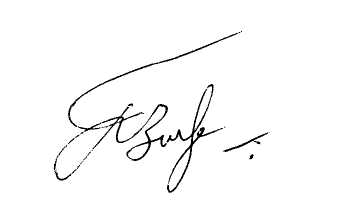 450008, Өфө калаһы, Киров урамы, 1Тел./факс (347) 273-17-32E-mail: robprzrf@mail.ru. Уфа, ул. Кирова, 1Тел./факс (347) 273-17-32E-mail: robprzrf@mail.ru. Уфа, ул. Кирова, 1Тел./факс (347) 273-17-32E-mail: robprzrf@mail.ru